1. Wat is een kaart?Een kaart is een tekening van een deel van de wereld, gemaakt met een speciale bedoeling. Een kaart is dus een verkleinde weergave van de werkelijkheid.Er zijn dus verschillende soorten kaarten.Een kaart voor het leger zal bijvoorbeeld anders zijn dan een kaart voor toeristen, want ze zijn gemaakt met een andere bedoeling.De manier waarop de wereld is getekend, de kleuren, de symbolen die gebruikt worden, … kan ook sterk verschillen van kaart tot kaart.Voorbeeld: 	Een “T/O – wereldkaart” van 900 jaar geledenDit is een wereldkaart uit de 12de eeuw. De bedoeling van deze kaart was niet zozeer om de weg te weten, wel om de wereld te tonen zoals we die kennen uit de bijbel.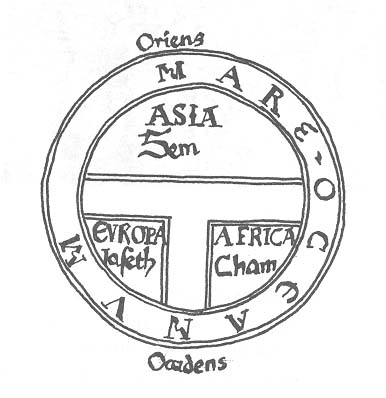 Bovenaan staat het oosten (“Oriens”) omdat men geloofde dat daar het Aards Paradijs was geweest. De aarde op deze kaart is wel al rond, maar Amerika en Oceanië waren nog niet bekend. Vanaf de zestiende eeuw, na de ontdekking van Amerika, veranderde de visie op de wereld. Er werden wereldkaarten en atlassen samengesteld, o.a. door de Vlaamse wetenschapper Gerard Mercator.( Rupelmonde, 5 maart 1512 – Duisburg, 2 december 1594)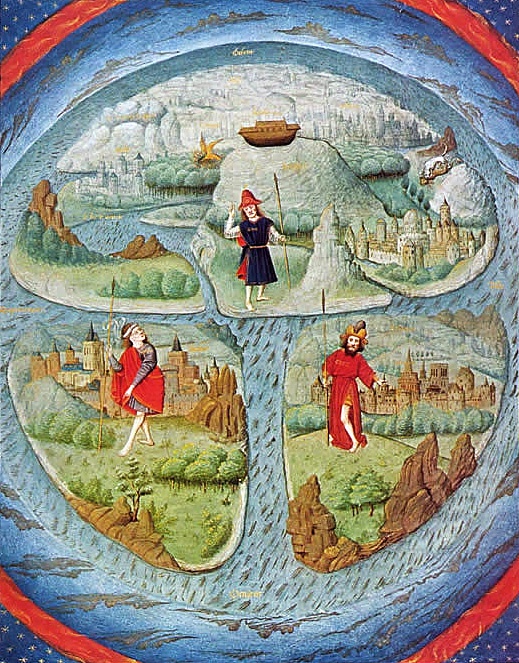 Er ontstonden “moderne” kaarten, waar bepaalde afspraken voor gelden, tot op de dag van vandaag!Voorbeeld 1: Kaarten om ons heen - GravensteenVoorbeeld 2: De route van De Ronde van Vlaanderen in de krant: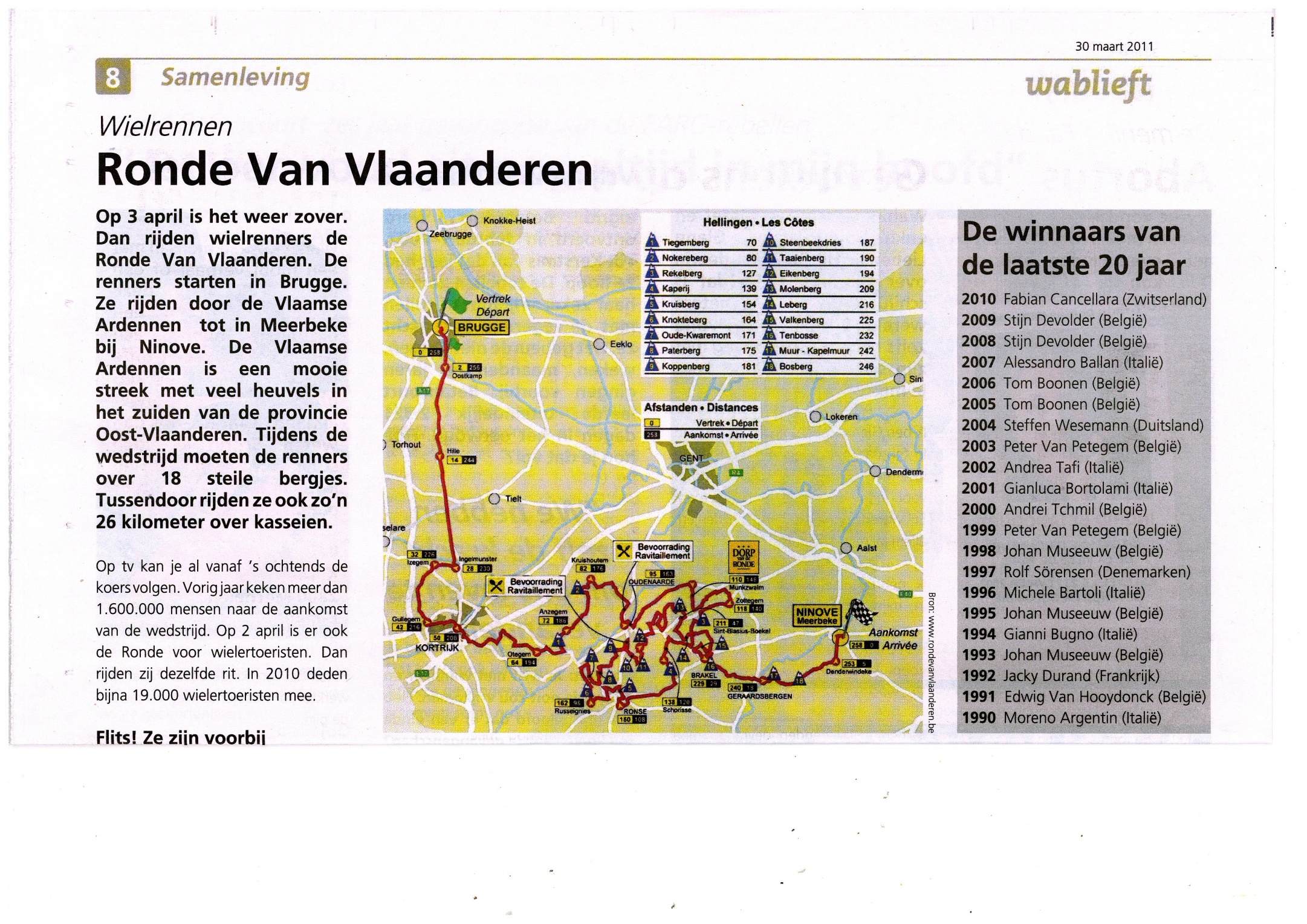 Voorbeeld 4 : België, België en België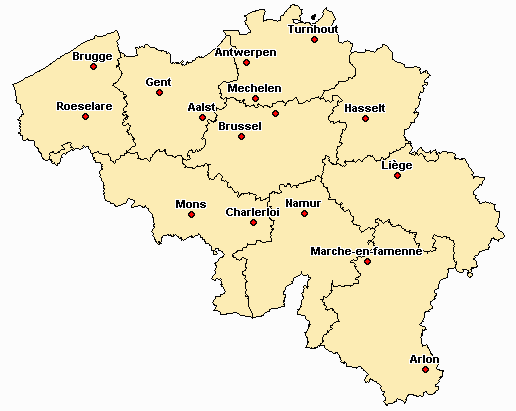 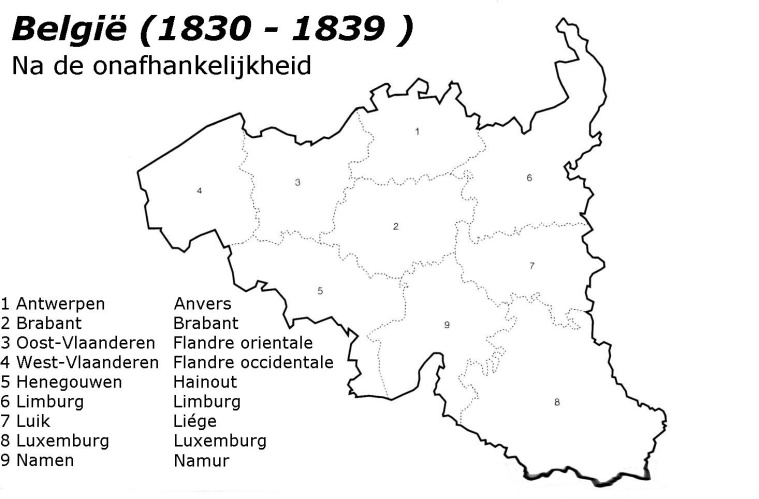 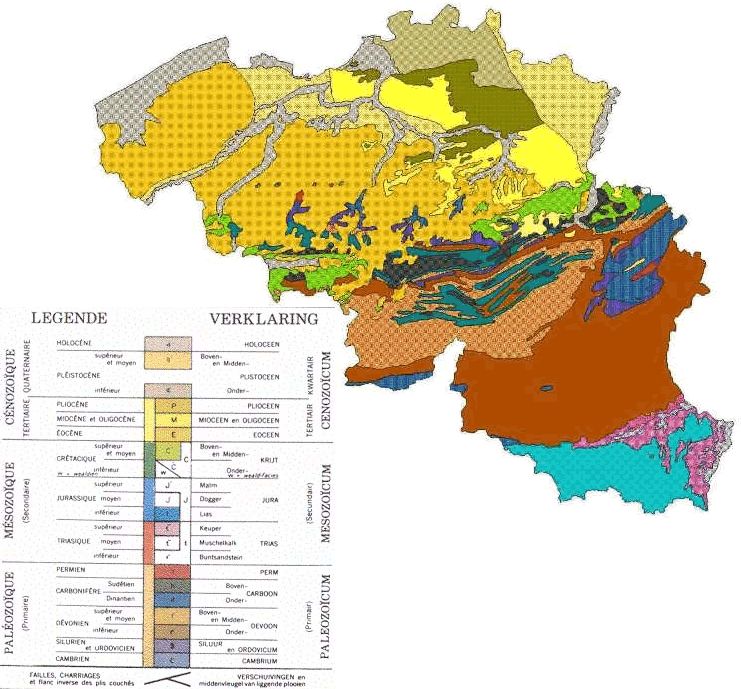 2. De schaal van een kaartOmdat een kaart altijd een verkleinde weergave is, is het soms wel handig om te weten hoeveel kleiner de kaart is tegenover de werkelijkheid.Bijvoorbeeld: als een straat op een kaart  lang is, hoe lang is die straat dan in het echt?Dit kunnen we uitrekenen als we de schaal kennen. Als we een kaart hebben met schaal 1 op 10 000, dan betekent dit dat  op de kaart overeenkomt met  in de werkelijkheid.Aangezien  gelijk is aan , kennen we het aantal meter door het aantal centimeter te delen door 100.	10 000 : 100 = 100 	 op deze kaart is in realiteit Hoe groter de schaal, hoe kleiner de kaart is tegenover de realiteit!Voorbeeld: het Gravensteen in Gent* Oefening: Zet de juiste schaal bij de juiste kaart:1: 10 000		1 : 300 000	1: 15 000 000	1: 70 000 000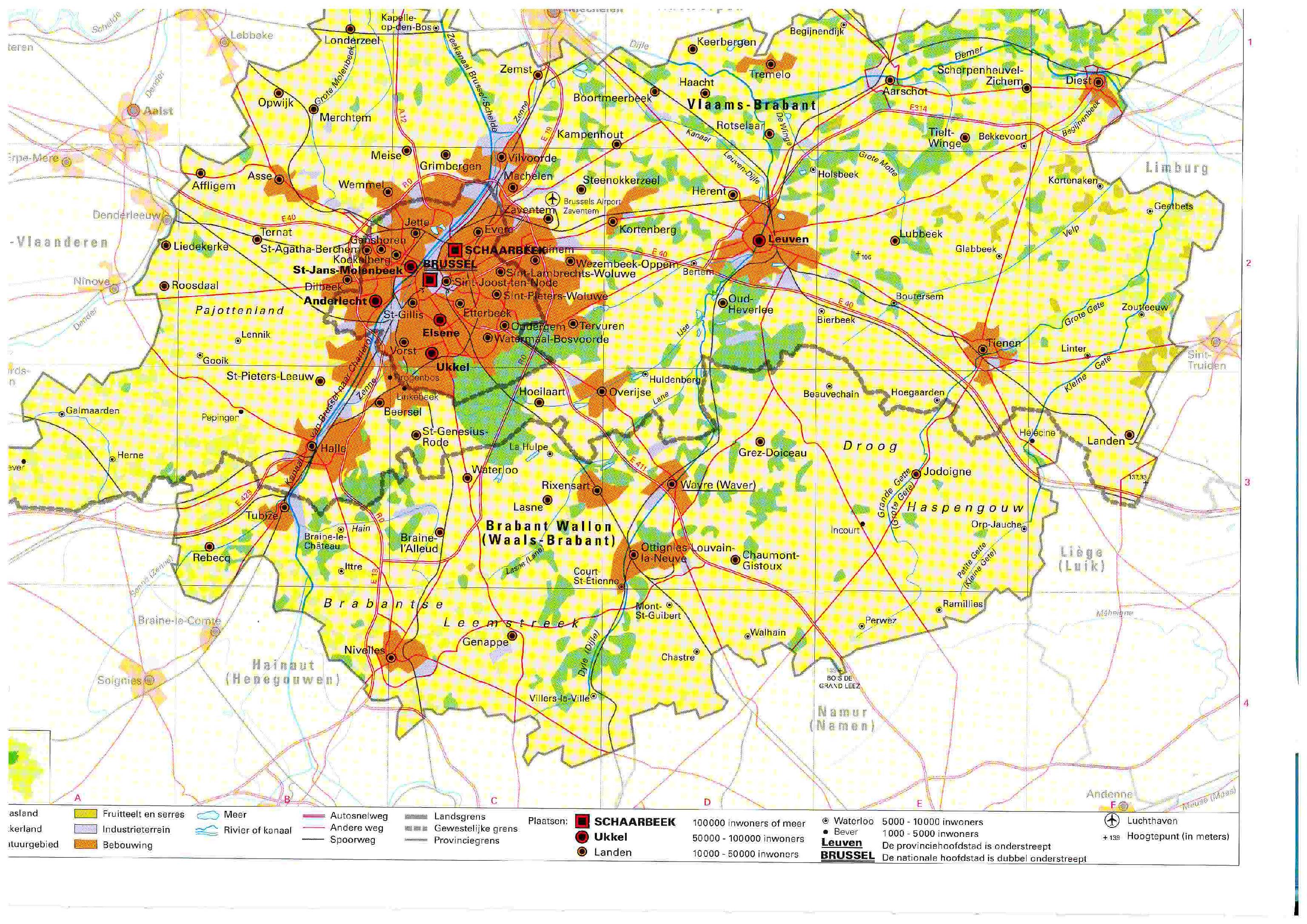 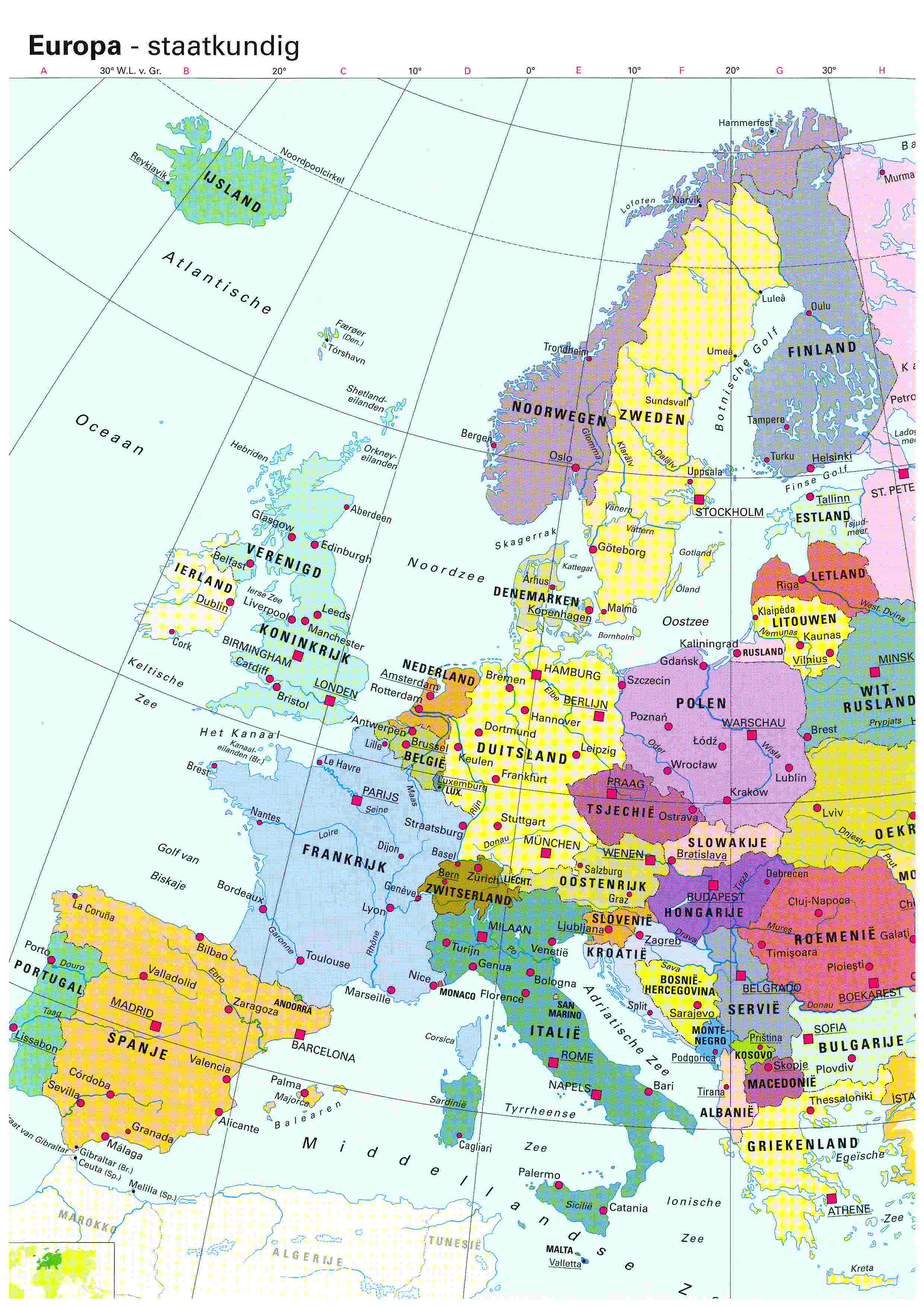 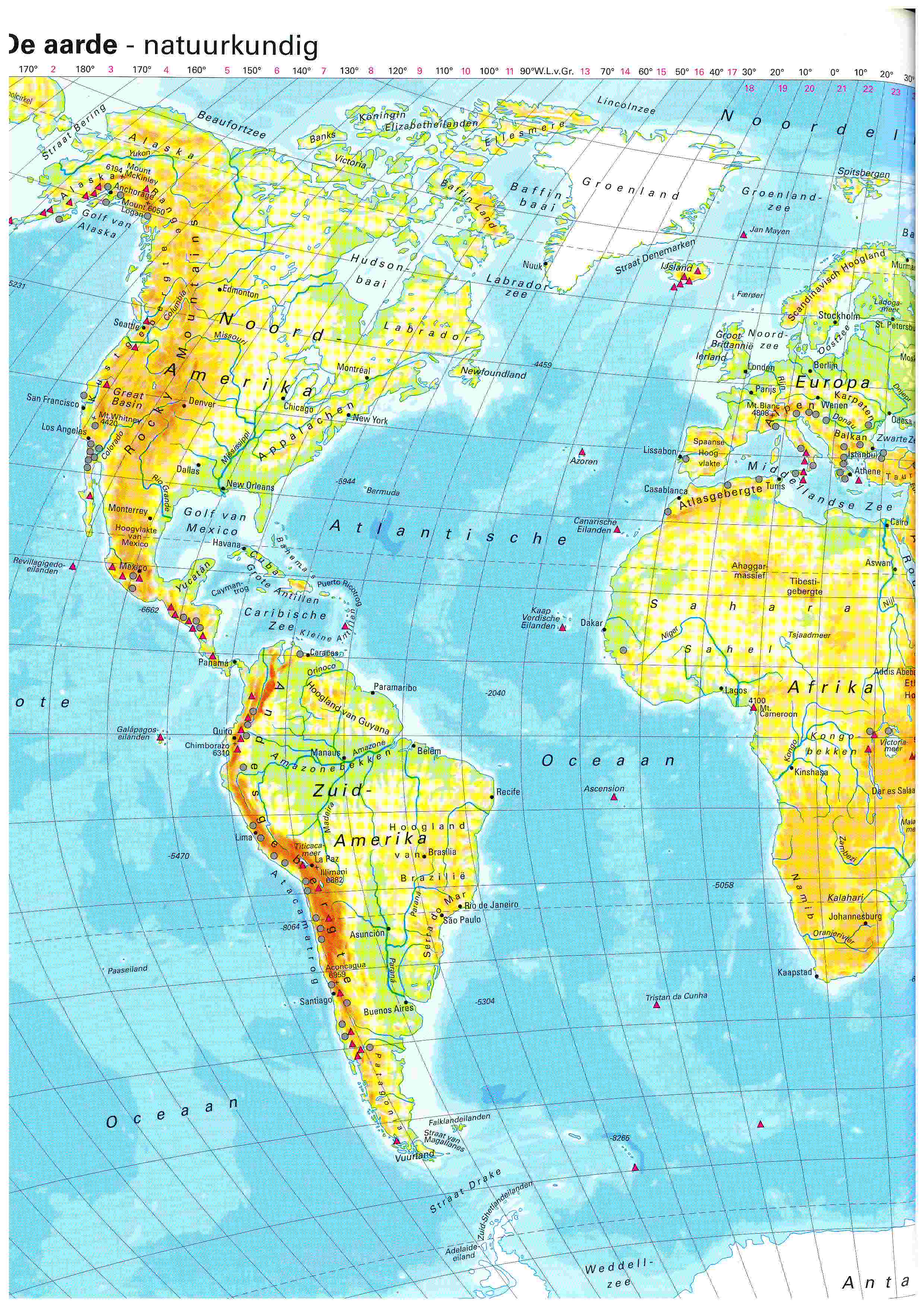 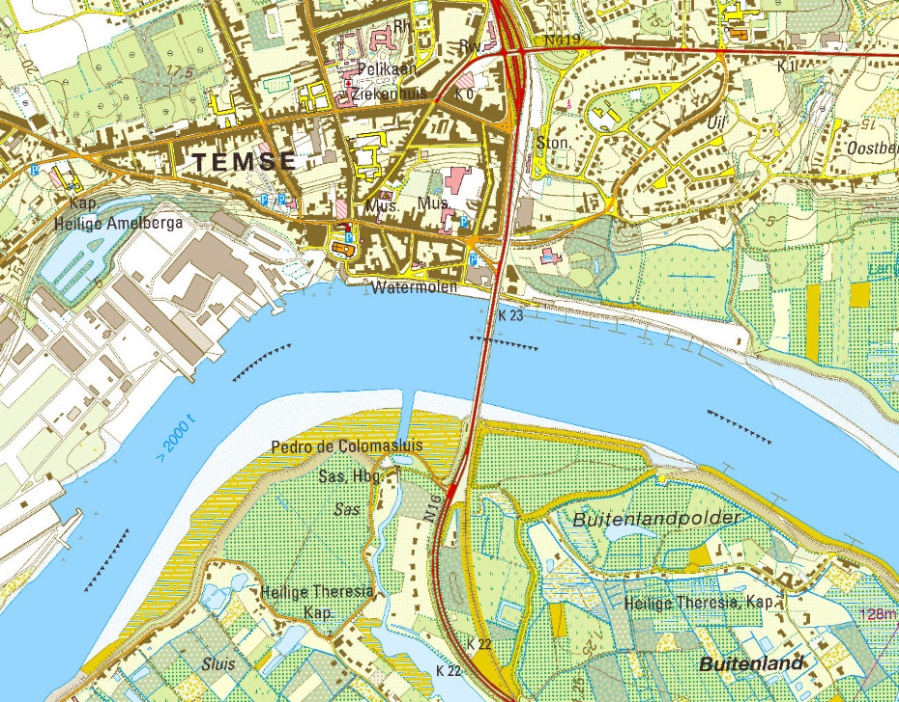 3. Een kaart of stadsplan gebruiken* Opdracht: zoek de weg in een stadStadsplan Antwerpen Leg uit: de weg van het Centraal Station naar de Zwaardstraat.Stadsplan GentLeg uit: de weg van de Zonnestraat naar de Vrijdagmarkt.Stadsplan Hasselt Leg uit: de weg van het station naar de Walputstraat.Stadsplan Brugge Leg uit: de weg van het Stationsplein naar de Burg.Stadsplan LeuvenLeg uit: de weg van het station naar de Ramberg.(*** TIP: wees niet bang om de kaart indien nodig te draaien!)